Do zapytania ofertowego dotyczącego zakupu i dostawy sprzętu cyfrowego i przeprowadzenia szkoleń w ramach Projektu Konwersja Cyfrowa Domów Kultury o nr umowy 125/2021/KCDKCZĘŚĆ A - SPRZĘT AUDIO-VIDEO 1. Specyfikacja techniczna – Kamera obrotowa PTZ o parametrach nie gorszych niż:2. Specyfikacja techniczna – Sterownik kamer o parametrach nie gorszych niż:3. Specyfikacja techniczna – Extender HDMI (nadajnik + odbiornik) o parametrach nie gorszych niż:4. Specyfikacja techniczna – Mikser wideo o parametrach nie gorszych niż:5. Specyfikacja techniczna – Kamera obrotowa PTZ konferencyjna (dla instruktorów) o parametrach nie gorszych niż:6. Specyfikacja techniczna – Przewód HDMI 2.0, 2m o parametrach nie gorszych niż:7. Specyfikacja techniczna – interface audio o parametrach nie gorszych niż:8. Specyfikacja techniczna – domowa pętla indukcyjna o parametrach nie gorszych niż:CZĘŚĆ B - SPRZĘT KOMPUTEROWY 1. Specyfikacja techniczna – Monitor LED o parametrach nie gorszych niż:2. Specyfikacja techniczna – Tablet z adapterem Lightning - USB 3.0 i etui o parametrach nie gorszych niż:3. Specyfikacja techniczna – komputer typu laptop o parametrach nie gorszych niż: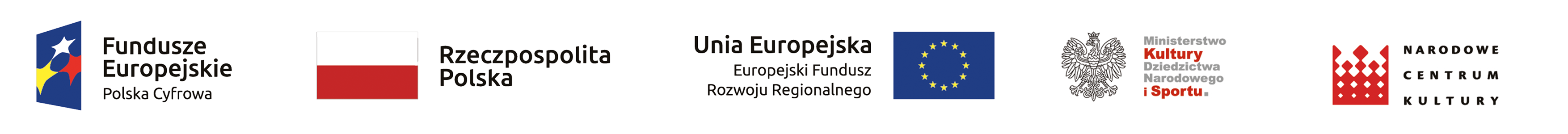 CZĘŚĆ C- SZKOLENIAParametr urządzeniaWartość, Opis, Jednostka-OpisKamera obrotowa PTZRozmiar przetwornikaMinimum 1/2,5"Typ przetwornikaCMOSObsługiwane formaty wideo2160/ 29,97p, 25p, 23,98p1080/59,94p, 50p, 29,97p, 25p, 23,98p1080/59,94i, 50i720/59,94p, 50pWzmocnienieAutomatyczne/ręczne (od 0 do +48 dB)Sterowanie ekspozycjąAutomatyczne, ręczne, preselekcja AE (czas migawki, przysłona)Balans bieliAutomatyczny 1, automatyczny 2, zapamiętywanie po naciśnięciu WB, pomieszczenia, plener, ręcznyZoom optycznyMinimum 12xUkład regulacji ostrościAutomatycznie/ręcznieOgniskowaZakres nie węższy niż 4,4 mm – 52,8 mmAutomatyczny filtr podczerwieniTAKTryb dzień/nocTAKStabilizacja obrazuTAKNiwelacja migotaniaTAKWyjście wideoMinimum 1 x HDMIPort sieciowyMinimum 1 x RJ45Parametr urządzeniaWartość, Opis, JednostkaOpisSterownik kamery współpracujący z kamerą obrotową PTZSterowanie kamerami poprzez sieć IPTAKJoystick z pierścieniem zoomuTAKKlawiaturaTAKPort sieciowyMinimum 1 x RJ45Parametr urządzeniaWartość, Opis, JednostkaOpisExtender HDMI (nadajnik + odbiornik)NadajnikNadajnikWejście wideo1 x HDMIPort sieciowy1 x RJ-45Standard transmisjiHDBaseTSzybkość transmisji danychMinimum 10 GbpsObsługa rozdzielczości 4KTAKObudowaMetalowaMasaMaksymalnie 0,5 kgOdbiornikOdbiornikWyjście wideo1 x HDMIPort sieciowy1 x RJ-45Standard transmisjiHDBaseTSzybkość transmisji danychMinimum 10 GbpsObsługa rozdzielczości 4KTAKObudowaMetalowaMasaMaksymalnie 0,5 kgParametr urządzeniaWartość, Opis, JednostkaOpisMikser wideoFunkcjonalnośćPrzechwytywanie wideo, rejestrator wideo, przełącznik wideo, przesyłanie strumieniowe, koder, konwerter wideo, rozdzielacz wideo oraz mikser audioWejścia wideoMinimum 1 x HDMI 4K, 3 x HDMIWyjścia wideoMinimum 1 x HDMI 4K, 1 x HDMI PGMVideo Sampling4:2:2 8-bitRozdzielczość wideoHDMI wej. 1:VGA(640x480@60), 480p60/50/30/25, SVGA(800x600@60), XGA(1024x768@60), 720p60/50/30/25, SXGA(1280x1024@60), WXGA+(1440x900@60), UXGA(1600x1200@60 RB), WUXGA+(1680x1050@60), 1080p60/50/30/25, 2160p60/50/30/25HDMI wej. 2/3/4:VGA(640x480@60), 480p60/50/30/25, SVGA(800x600@60), XGA(1024x768@60), 720p60/50/30/25, SXGA(1280x1024@60), WXGA+(1440x900@60), UXGA(1600x1200@60 RB), 1080p60/50/30/25HDMI wyj.:VGA(640x480@60), 480p60/50/30/25, SVGA(800x600@60), XGA(1024x768@60), 720p60/50/30/25, SXGA(1280x1024@60), WXGA+(1440x900@60), UXGA(1600x1200@60 RB), WUXGA+(1680x1050@60), 1080p60/50/30/25, 2160p60/50/30/25HDMI wyj. PGM:480p60/50/30/25, 576p60/50/30/25, 720p60/50/30/25, 1080p60/50/30/25Wejście audioMinimum 2 x TRS 1/4"Port sieciowy do transmisji liveTAKNagrywanie i zapisywanie nagrania bezpośrednio do pliku, zewnętrznego dysku twardego lub pendrive przez USBTAKAplikacja umożliwiająca zaprogramowanie do 8 scen z niestandardowym układem wideo, podglądem i pełnoekranowym monitorowaniem programu, edycją w czasie rzeczywistym, przejściami w oszałamiających efektach wizualnych DVE, PbP lub PiP oraz nakładkami graficznymi i tekstowymiTAKPrzejście wideo DVE (Digital Video Effect)Kropka koła, wycinek okna, kropka, otwarte koło, zanikanie, serce, krzyżyk kreskowanie, losowy kwadratSzybkie i płynne sterowanie przejściami podczas wydarzeń na żywoTAKWielokanałowe miksowanie dźwięku z tłumieniem, miernikami i balansem dla każdego wejściaTAKBezwentylatorowy i zoptymalizowany termiczny system przepływu powietrzaTAKMożliwość podłączenia tabletuTAKParametr urządzeniaWartość, Opis, JednostkaOpisKamera obrotowa PTZ konferencyjnaPrzeznaczenieTransmisja na żywo ze spotkań, konferencji lub wydarzeń na żywoZoom optycznyMinimum 12xZoom cyfrowyMinimum 12xZakres przysłonyNie węższy niż F1.8 – F2.4Obsługiwane formaty wideoFull HD 1080p 60fpsKąt widzeniaMinimum 72°Balans bieliAutomatyczny, manualny, one pushStosunek sygnał / szumMinimum 55 dBWyjście wideoMinimum 1 x USB3.0Port sieciowyMinimum 1 x RJ45Obsługiwane protokoły siecioweMinimum ONVIF, RTSP / RTMPKompatybilne aplikacjeSkype, Zoom, Microsoft Teams / Lync, Google Hangouts, FaceTime, Cisco Webex, GoToMeeting, Adobe Connect, BlueJeans, Vidyo, Fuze, WebRTCLiczba presetów Minimum 10W komplecieKabel USB3.0, 1,5mParametr urządzeniaWartość, Opis, JednostkaOpisPrzewód HDMI 2.0, 2mDługość2 mZłączaHDMIMaksymalna rozdzielczość Minimum 4096 x 2160Obsługa HDMI Premium High Speed (18 Gbps 4:4:4)TAKParametr urządzeniaWartość, Opis, JednostkaOpisInterface audioPrzeznaczenieZewnętrzna karta dźwiękowaSystemy operacyjneWspółpraca z macOS i WindowsZłącza wejścioweMinimum 2 wejścia mikrofonowe liniowe typu comboZłącza wyjścioweLiniowe TRSZakres kontroli wzmocnienia Min. +11 dB do 55 dBS/N RatioNie mniej niż 94 dBTHD+NNie większe niż 0.008%Parametr urządzeniaWartość, Opis, JednostkaOpisDomowa pętla indukcyjnaPrzeznaczenieWspomaganie dla osób niedosłyszącychZestaw składający się z min.Wzmacniacza pętli, maty z pętlą indukcyjną, zewnętrznego mikrofonuWejścia wzmacniacza min.Wejście mikrofonowe i liniowePasmo przenoszenia dźwiękuMinimum 125 Hz – 5 kHz (+/- 3 dB)Automatyczna kontrola wzmocnieniaZakres dynamiki minimum 40 dBParametr urządzeniaWartość, Opis, JednostkaOpisMonitor LEDPanelIPS LED, matryca matowaPrzekątna ekranuMinimum 27"RozdzielczośćMinimum 3840 x 2160Format obrazu16:9JasnośćMinimum 300 cd/m2Kontrast statycznyMinimum 1000:1Czas reakcjiMaksymalnie 4 msWejście wideoMinimum 1 x HDMIZakres regulacjiWysokość, pivot (rotacja), obrót, pochyłMasaMaksymalnie 8 kgParametr urządzeniaWartość, Opis, JednostkaOpisTablet z adapterem Lightning - USB 3.0 i etuiPojemność dyskuMinimum 64 GBWyświetlaczDotykowy o przekątnej minimum 10,2" z podświetleniem LEDObsługa sieci WIFITAKProcesor64-bitW komplecieEtui o wysokiej odporności na uderzenia i wstrząsy, adapter Lightning - USB 3.0Parametr urządzeniaWartość, Opis, JednostkaOpisKomputer typu laptopPrzeznaczenieObróbka materiału wideo, dźwięku oraz obsługa streaminguMinimalne wymaganiaI7-1065G7/32GB/512 SSD/Win10 MX330Ekran 15’ lub 17’, czytnik kart pamięciSZKOLENIA:Opis „LIVE STREAMING”-konfiguracja posiadanego sprzętu-szkolenie z obsługi sprzętu wchodzącego w skład projektu-ilość osób na szkoleniu około 10-ilość czasu: do 8 godzin„PRÓBNA REALIZACJA STREAMINGU”Montaż na żywo, próba streamingowaIlość osób do 12 osóbCzas trwania do 5 godzinZamawiający zapewnia salę  wykładową, przygotuje infrastrukturę szkoleniowąWykonawca zapewnia harmonogram szkoleń i materiały szkoleniowe.Wykonawca jest zobowiązany d prowadzenia dokumentacji zgodnie z wytycznymi Zamawiającego (protokół z odbycia szkoleń, listy obecności z tematyką szkoleń, programu szkoleń. Zakres szkoleń będzie obejmował część teoretyczną i część praktyczną.Termin realizacji szkoleń od 01.02.2022-31.05.2022 r.Zamawiający zapewnia salę  wykładową, przygotuje infrastrukturę szkoleniowąWykonawca zapewnia harmonogram szkoleń i materiały szkoleniowe.Wykonawca jest zobowiązany d prowadzenia dokumentacji zgodnie z wytycznymi Zamawiającego (protokół z odbycia szkoleń, listy obecności z tematyką szkoleń, programu szkoleń. Zakres szkoleń będzie obejmował część teoretyczną i część praktyczną.Termin realizacji szkoleń od 01.02.2022-31.05.2022 r.